Information Template to be submitted for Green Mark AssessmentSubmitted byAPPENDIX A: MOCK CERTIFICATE AND PUBLICITY INFORMATION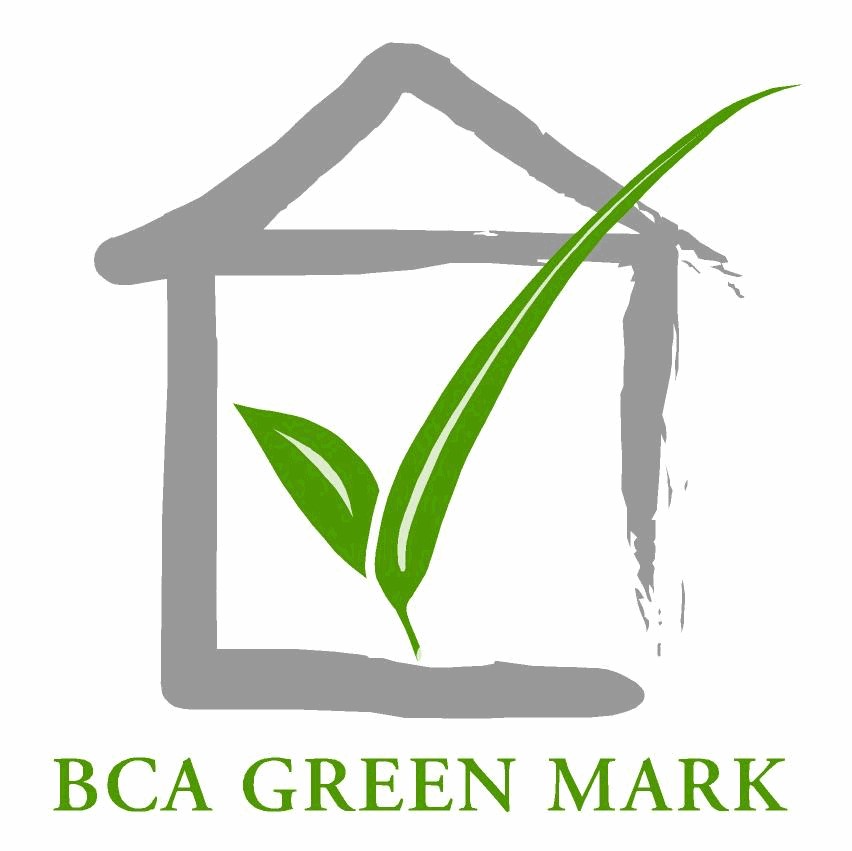          AWARD    (SLE/Platinum/GoldPLUS)(do not strikethrough / delete. No award is confirmed until LOA is receivedPresented to(Actual project name)(Address) Contact person for Certificate / Plaque CollectionKey Contact PersonsPage 2 of 6Information for Green Mark Building DirectoryInformation for Green Mark Building DirectoryAll information inputted in this appendix will be made available to publicAPPENDIX B: PROJECT FACTSHEETBuilding InformationSaving DetailsPage 1 of 3Air-Conditioning InformationPage 2 of 3Overall Cost of Green Building (All values stated should be based on S$ )Cost/Benefit of Green FeaturesLCCA for Energy Efficiency FeaturesLCCA is used to determine the holistic cost of greening and identify the cost benefits of a BCA Green Mark Building over its lifecycle. The analysis also helps project team to understand how the net positive savings achieved during the building operation over its life span outweigh the upfront investment cost. To provide the LCCA documentation - Pls attach the detailed LCCA (either in Excel or pdf form) under additional supporting documents section in GMO. The details must clearly demonstrate that the below mentioned parameters are used to conduct the LCCA. Summary Table (numbers in the below table are for illustrative purpose only)Note: Electricity Tariff: use $0.2/kWhNPV: Net Present Value To calculate total building LCC, the team should consider capex cost, replacement cost, operating cost, maintenance cost and End – of life Cost Suggested Replacement Years Water-cooled chilled water system – 20 yrs.Air-cooled chilled water system – 15 yrsUnitary AC system – 10 yrsACMV demand control – 10 & 20 yrs.Mechanical Ventilation System – 15 yrs. BIPV/PV – 15 yrs.Lift & Escalators – 20 yrs.Heat Pumps – 20 yrs.  Parameters for LCC Building Life Span – 30 yrs.  Escalation Rate (p.a) - 1.5%Discount Rate - 5.0%Incremental Maintenance – 3.0% Utilise Cost – 0.2/kWhFaçade Maintenance – 1$/sqftCost of Other Green Features (Non-Energy related)APPENDIX C: NEW RESIDENTIAL BUILDINGS: SUMMARY ON ELECTRICITY CONSUMPTION    AND SAVINGS* Hours used is based on a typical residential buildingPage 1 of 2ELECTRICITY CONSUMPTION FOR DWELLING UNITS A/CESTIMATED ENERGY SAVING PER YEAR FOR GREEN FEATURES*  Distribution of energy saving is percentage of estimated energy saving per year for each green features over total energy consumption per year for both common areas and all units A/C#  Details calculation of energy saving for each green features shall be enclosed APPENDIX D: NON-RESIDENTIAL BUILDINGS: SUMMARY ON ELECTRICITY CONSUMPTION AND SAVINGSNEW NON-RESIDENTIAL BUILDINGS (Applicable for pathway 3)The above table should be based on actual receptacle load. Please include another table if 25% cap on receptacle load is applied.Items listed are based on typical building. Items could be added for better description.Chilled Water System (chillers, water pumps and cooling towers)Chilled Water Air Handling and Fan Coil Units# Details calculation of energy saving for each SYSTEM shall be enclosedEXISTING NON-RESIDENTIAL BUILDINGSItemsRemarksAppendix A: Mock Certificate and Publicity InformationTo be checked and signed by the Client/Developer Representative.Appendix B: Project FactsheetTo be verified with assessor during Green Mark assessment.Appendix C: New Residential Buildings: Summary On Electricity Consumption And SavingsTo be verified with assessor during Green Mark assessment.Appendix D: Non-Residential Buildings: Summary On Electricity Consumption And SavingsTo be verified with assessor during Green Mark assessment.NameDesignationEmailContact NoDate of submissionExpected TOP Date14/12/2022NameActual TOP Date (if received)DesignationEmailTelephoneProject TeamNameOrganisationDesignationContact NoEmailApplicantArchitectProject Manager1st Contact Person2nd Contact PersonGreen Mark Project CoordinatorInformation released to publicRequirementasdffImage MUST be included on this page. Please resize to fit in the rectangle given.(A low resolution image may be used here for illustration purpose. This image must be the same as the high resolution soft copy)Particularly for client/developer/building owner’s company, if the company is a subsidiary of another company, please ensure the main company’s name or the subsidiary company’s name should be used for the publicity. Information should be verified with main company. Please include all JV companies if applicable.Project manager is only for company that involve solely for project management. In most cases, it should be left blank. It should not be the same as the main contractor.Please ensure that punctuations, spellings of all company names are correct. Please check registered names at www.acra.gov.sg if necessary.Please put “NA” for non-JV development (this refers to client/developer/owner only)Information released to publicRequirementDescription of Project: (types of use, size, no. of storey, location etc)https://sleb.sg/Building/GreenmarkBuildingsDirectory*Description is for publicity and is not the formal BP project description. It should be in structured sentence format limited to 3-4 sentences.Note: A guide for number of features - 5 (GoldPLUS), 7 (Platinum). Additional green features that exceed the above stated number may not be published. Features should be arranged in the order of GM criteria with a full stop at the end of each point. Each green feature cannot be more than 20 words long.Examples of standard phrasesChiller plant system with efficiency of 0.60kW/ton.Permanent measurement and verification instrumentation for the monitoring of chilled-water plant efficiency and heat balancing.Properties of this development (for search function)EUI (in kWh/m²/yr)WWR (between 0 to 1)ETTV Value (W/m²) RETV value (W/m²) Building TypeGFA (m²)Air-Con Area (m²)Carpark Area (m²)Non Air-Con Occupied Area (m²)Site Area (m²)Non Air Con areas (circulation areas, common areas and M&E spaces)(m²)BlocksStoreysKey KPIsEstimated SavingRemarksEnergy Saving% saving compared to code compliance buildingEnergy Savingkwh energy saving per year (kwh/yr)Energy Saving$ savings per year (assume $0.20 per kWh)CO2 emission reduction per yearExpress in tonne of CO2.  (Singapore’s Grid Emission Factor (GEF) is 0.4085 kg CO2/kWh in 2019. 1 tonne of CO2 is equivalent to 1000kg of CO2. Overseas projects should use country’s GEF for calculations.)Renewable energykWh collected per yearA/C system plant efficiency (kW/ton) Air side efficiency(kW/ton) Chiller configuration(eg 2 x 500 tons)Total System efficiency (kW/ton) Total Cooling Load (tons)Installed Cooling Capacity (tons)Cooling load (w/m2) (Cooling Load per A/C areas)Total Cooling Load x 3715 (W)Air-Con Area (m2)Total Cooling Load x 3715 (W)Air-Con Area (m2)Main type of A/C system Others, please specifyRefDescriptionValueRemarksAConstruction /Retrofitting Cost $ (exclude GST)BTotal floor Area (m²)Include all covered area e.g. carparkCUnit construction / retrofitted Cost ($/m²)A/BDOverall green premium cost ($)Including EE & non EEFOverall % increase in construction cost due to green features (%)CategoryList of green featuresBase cost(A)Investment cost(B)Green cost ($)(C) = (B) – (A)Potential savings
(kWh/yr for energy)(D)Potential saving ($/yr)
(D) x 0.2Payback on Premium  (years)(C)/(D)Energy EfficiencyAir Conditioning System$ 12,540,000$ 14,621,000$ 2,081,0003,154,765$ 630,9533.3Energy EfficiencyArtificial Lighting$ 525,000$ 1,500,000$ 975,0001,165,990$ 233,1984.2Energy EfficiencyLift System $ 1,652,152$ 1,762,846$ 110,69427,995$ 5,59919.8Energy EfficiencyEnergy EfficiencyTotal$ 3,166,6944,348,750$ 869,7503.6Green Mark Building Cost (Based on invested Cost) Green Mark Building Cost (Based on invested Cost) Non-Green Mark Building Cost (Based on Base Cost) Non-Green Mark Building Cost (Based on Base Cost) ItemsTotal Building Escalated Life-Cycle Cost (30-years period) - $ Total Building NPV Life-Cycle Costs (30-years period) - $Total Building Escalated Life-Cycle Costs (30-years period) - $Total Building NPV Life-Cycle Costs (30-years period) - $Capex Cost 31,638,800 31,638,800 27,247,680 27,247,680 Replacement Cost 24,460,12023,296,00020,599,538 19,619,000 Operating (utilities) Cost 40,292,31819,576,00079,028,09538,395,000Maintenance Cost 33,424,89116,866,00029,704,84514,975,000End-of-Life Cost 0 0 0 0 Life-Cycle Cost within Period (Total) 129,816,13091,376,800156,580,159100,236,680Building GFA 68915NPV savings (B-A)100,236,680-91,376,800NPV Savings/GFA 129CategoryList of green featuresGreen cost (S$)IntelligenceHealth and WellbeingWhole of life CarbonMaintainabilityResilienceTotal costItemsEstimated Load (kW)Daily Usage (hr)*Load per day (kWh) ItemsABA X BItemsFormulaValueTotal kWh per day∑ (AxB)Total Energy Consumption per year (kWh/year) for common areas	 ∑ (AxB) x 365Gross Floor Area (m²)CEEI for Common Facilities (kWh/m²/yr) EEI-Common(item to update for appendix B)[∑ (AxB) x 365]CEstimated Load (kW)Estimated Load (kW)Daily Usage (hr)Load per day (kWh)Load per day (kWh)A/C load for all apartment unitsA/C load for all apartment units8Total kWh per day (D)Total kWh per day (D)Total kWh per day (D)Total kWh per day (D)ItemsItemsFormulaFormulaFormulaValueValueTotal Energy Consumption per year (kWh/year) for all units A/CTotal Energy Consumption per year (kWh/year) for all units A/CD x 365D x 365D x 365Gross Floor Area (m²)Gross Floor Area (m²)CCCEEI for all units A/C (kWh/m²/yr)) EEI-A/CEEI for all units A/C (kWh/m²/yr)) EEI-A/CD x 365CD x 365CD x 365CGreen FeaturesEstimated Energy Saving Per Year# (kWh)Distribution of Energy Saving*  (%)Dwelling Units A/CLighting for common areasCar Park MV SystemOthersTotal Energy SavingSystem/ EquipmentProposed Model Energy Consumption (kWh/yr) (A)Reference Model Energy Consumption (kWh/yr) (B)Energy Savings (%)(A-B)/ATotal Building Energy ConsumptionState the scope of the green / energy efficient improvement works.E.g. replacement of chiller plant, installation of T5 lightings, LED,CO sensor for carpark, etc.Total Building Energy Consumption BEFORE retrofit (kWh/yr)(A)Estimated Total Building Energy Consumption AFTER retrofit (kWh/yr)(B)Energy savings (%)(A-B)/ATotal Building Energy Consumption